Thursday 28th February, 2019Dear Parents and Carers,		Northern Chamber Orchestra Concert – Free Tickets Offer – Stockport Town Hall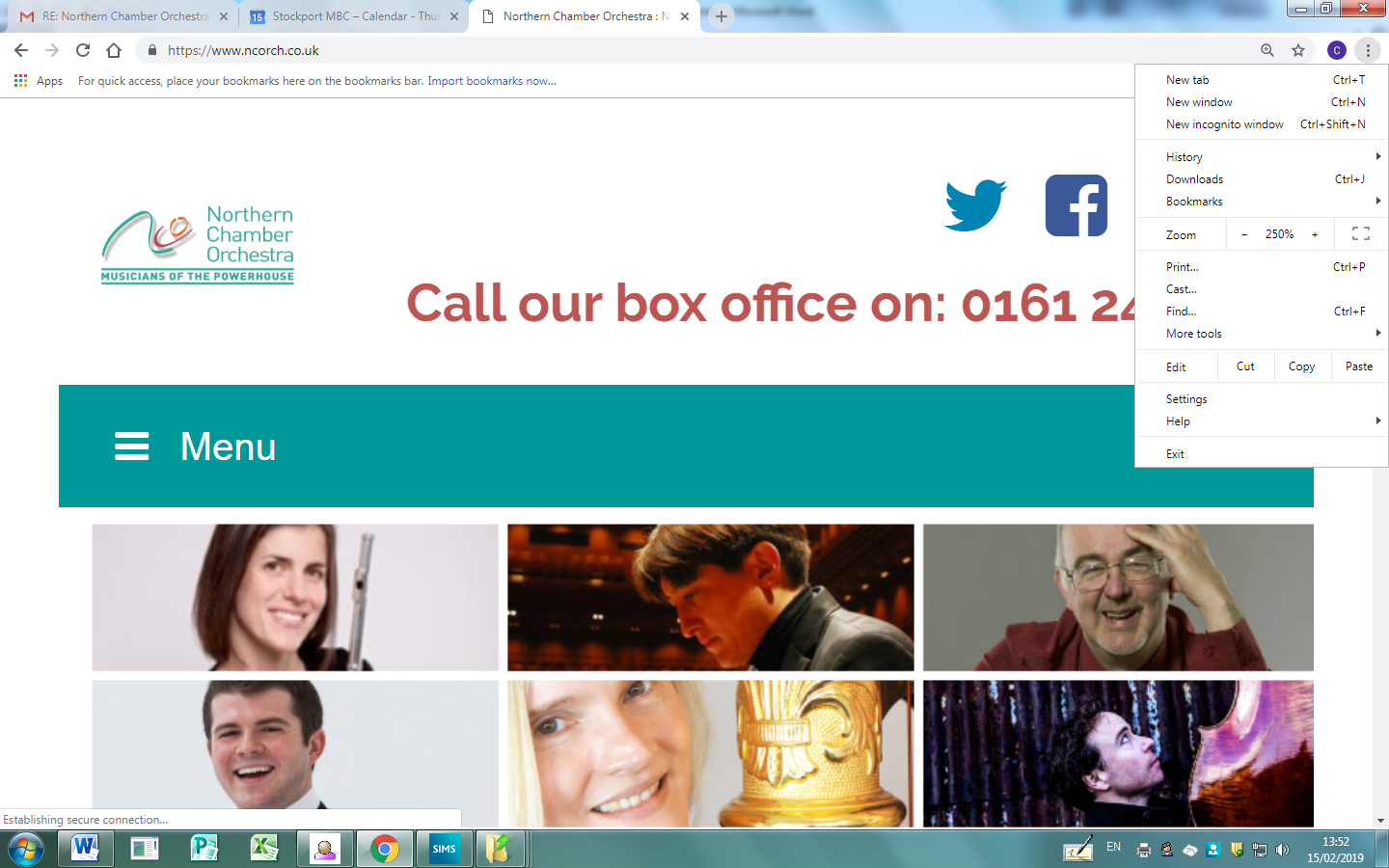 Year 5 children had a great time this week taking part in a music workshop led by Matthew Parry (a renowned cellist, singer and actor) and Tom Elliot from the Northern Chamber Orchestra.Following the workshop they then travelled to Stockport School and performed alongside the orchestra.  They were a credit to school and to their families!The Northern Chamber Orchestra will be performing at Stockport Town Hall on Sunday 3rd March at 3.00pm.  They will be performing Tchaikovsky’s Sleeping Beauty Waltz,  Elgar’s Cello Concerto, Schubert’s Symphony No.8 ‘Unfinished’ and Dvořák’s Slavonic Dances Op.72 No.2 and Slavonic Dances Op.46 No.8.  Tickets would usually cost £20.00 per adult but if you order online using the code STOCK19 parents can also claim free tickets!!!The website is: https://www.ncorch.co.uk/events/northern-chamber-orchestra-matthew-sharp-cello-elgar/This is a fantastic opportunity and we hope that children and their families will be able to take advantage and be able to see this first class orchestra.    Kind regards, Mrs. Carole HardingYear 5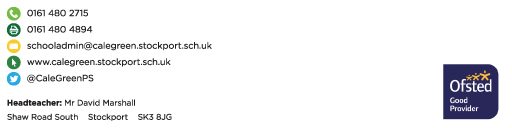 